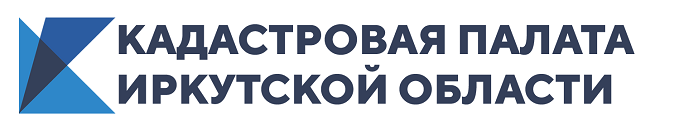 Приглашаем принять участие в вебинаре Кадастровой палаты25 июня 2020 года в 11:00 часов по московскому времени состоится вебинар на тему: «Столичная недвижимость: оформление без ошибок».Документы, подаваемые на кадастровый учет и регистрацию прав, не должны содержать ошибок. Ведь они снижают рейтинг и эффективность работы кадастровых инженеров, а главное, ведут к приостановлению учетно-регистрационных действий. Столичная кадастровая палата подготовила обзор типичных недочетов, которые допускают кадастровые инженеры. Дополнительно в вебинаре содержатся рекомендации по грамотному оформлению недвижимости. Вся информация о вебинарах размещена на официальном сайте Кадастровой палаты во вкладке «Сервисы и услуги», в разделе «Корпоративный университет».